Name  						  	Date  			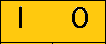 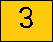 Name  						  	Date  			Name  						  	Date  			